Ementa: Reparo asfáltico na Rua Rui Barbosa – Jd. Primavera Senhor Presidente,Senhores Vereadores,Justificativa: Considerando que a Rua Rui Barbosa, altura do número 243 no Jd. Primavera,está com vários buracos, dificultando a saída dos veículos do estacionamento do comércio local;A Vereadora Mônica Morandi requer nos termos do art. 127 do regimento interno, que seja encaminhada a Exma. Prefeita Municipal a seguinte indicação: Requer que seja feito o reparo asfáltico no local acima citado, com urgência. Valinhos, 29 de junho de 2023.AUTORIA: Mônica MorandiFotos anexas.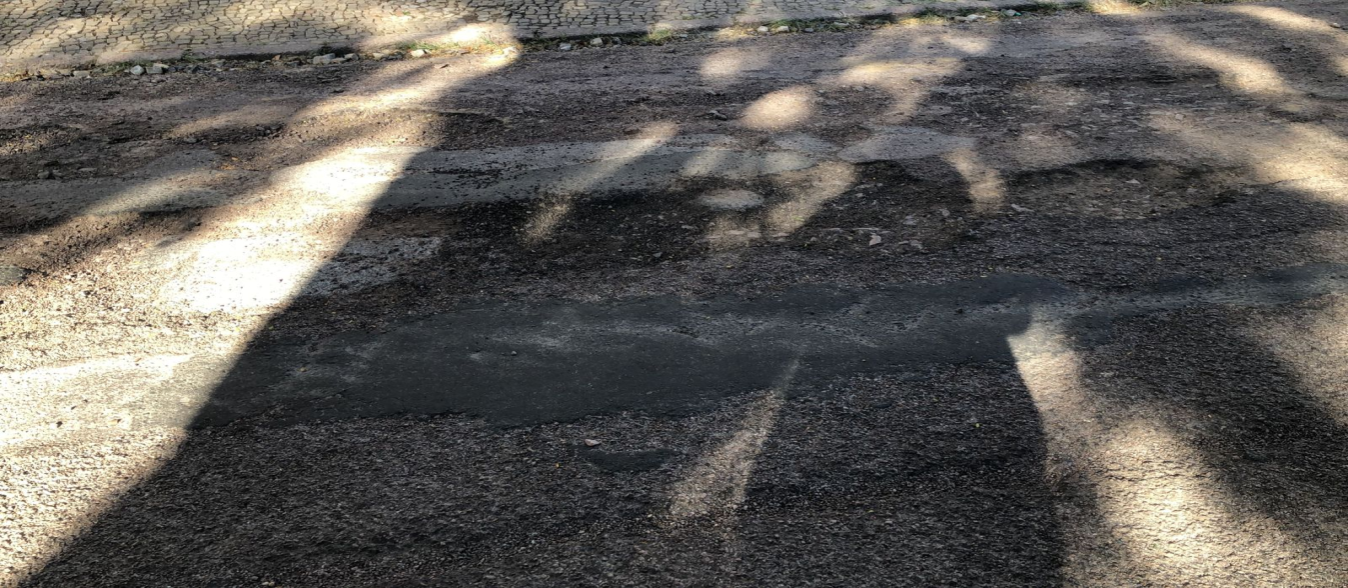 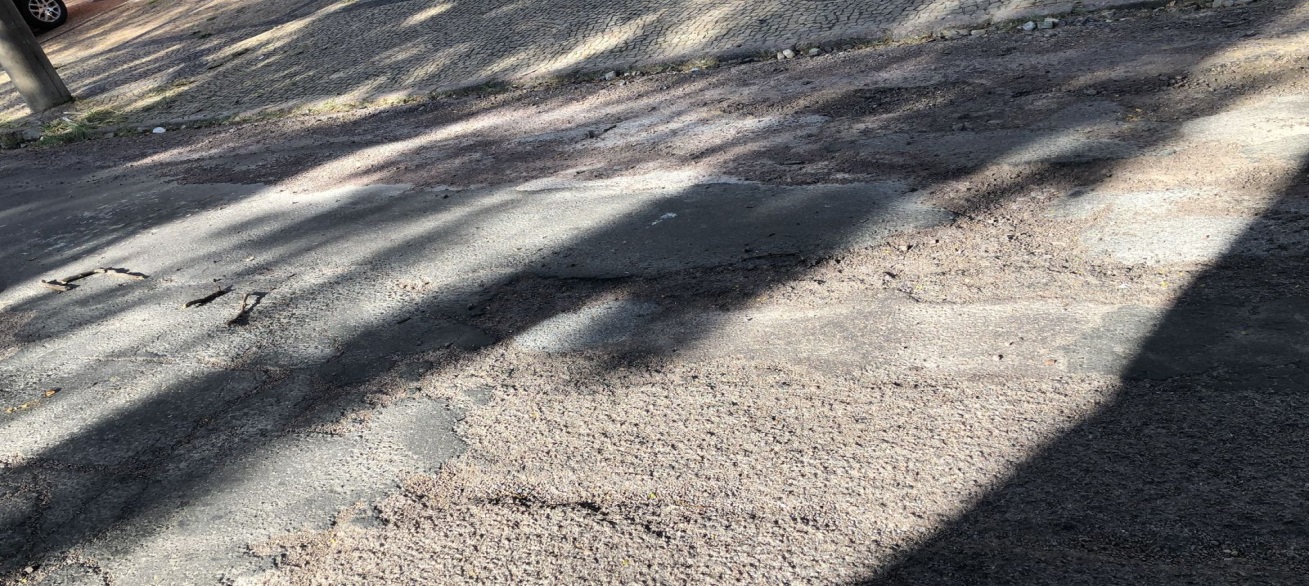 